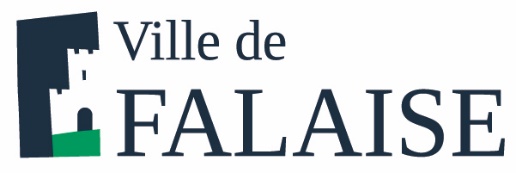   SUBVENTION DE FONCTIONNEMENT     	              PROJET SPECIFIQUE PREMIERE DEMANDE					    RENOUVELLEMENTA RETOURNER POUR LE 1er février 2024 – délai de rigueurAu service Communication, Animation & Vie Associative,Ville de FALAISE Espace N. MANDELA, BP 58, 14 700 FALAISETél. : 02.31 .41.61.64 - Courriel : communication@falaise.frAttention pour les années n-1 et n-2, il vous faut indiquer les subventions versées et non celles que vous avez demandées 							(saisir avec séparateurs de milliers en euros)Toute augmentation de votre demande par rapport aux subventions obtenues les années précédentes devra être justifiée et argumentéeAutre demande de subvention déposée auprès de collectivités		 (saisir avec séparateurs de milliers en euros)TOUT DOSSIER INCOMPLET NE SERA PAS TRAITE_ Le Présent dossier complété dans toutes ses rubriques Dans le cas d’une 1ère demande ou de modification(s) dans l’année :_ Statuts signés_ Récépissé de dépôt de la Préfecture _ Déclaration SIRET de l’INSEEDocuments administratifs et financiers_ RIB en original de l’association_ Le compte rendu de la dernière l’assemblée générale (signé par le Président) avec un bilan de vos activités de l’année écoulée_ Le compte de résultat et le bilan signés par le président _ Le Contrat d’engagement républicain (en annexe du dossier) à dater et signerNom statutaire : ______________________________________________________________________________________Objet : _______________________________________________________________________________________Adresse du siège social : ______________________________________________________________________________Adresse de correspondance : __________________________________________________________________________Téléphone : ________________________________ Courriel : ________________________________________________Numéro SIRET/SIREN : ________________________________________________________________________________COMPOSITION DU BUREAURENSEIGNEMENTS ADMINISTRATIFS GENERAUXDate de la dernière Assemblée Générale : _________________________   Ordinaire         ExtraordinaireVotre association dispose-t-elle d’agrément administratif ou autres labels, reconnaissances ?        Oui     NonSi oui, vous préciserez lequel (type d’agrément ? -  attribué par ? - en date du ?)___________________________________________________________________________________________Votre association est-elle reconnue d’utilité publique ?                                                                            Oui    NonSi oui, vous préciserez depuis quelle date ________________________________________________________Votre association dispose-t-elle d’un commissaire aux comptes ?                                                          Oui     NonSi oui, vous préciserez ses coordonnées____________________________________________________________Votre association est-elle membre d’autres associations ou personnes morales ?                             Oui     NonSi oui, vous préciserez leur identité_______________________________________________________________Des personnes morales sont-elles membres de votre association ?                                                       Oui     NonSi oui, vous préciserez leur identité_______________________________________________________________Renseignements concernant les ressources humainesNombre de salariés :   ____________    Nombre d’ETP (Equivalent temps-plein) :     ____________Renseignements concernant les ressources financièresMontant de la cotisation :                              (à détailler si plusieurs tarifs) ________________________________________________________________________________________________________________________________________________________________________________________________Renseignements concernant les prestations en nature Local municipal mis à disposition à l’année ?							   Oui     NonSi oui, préciser l’adresse et les plages horaires d’occupation____________________________________________________________________________________________Prêt ponctuel de salle ou de matériel 								   Oui     NonSi oui, préciser le nombre de prêts par an au cours des trois dernières annéesPour 2024, envisagez-vous de solliciter un prêt de salle ?					   Oui     NonPrêt de matériel : 										  Oui     NonAides diverses (préciser) :...........................................................................................................................................Une demande spécifique doit être adressée à la Ville pour tout prêt de salle ou de matériel au moins 3 mois avant l’évènement (indépendamment de la présente demande de subvention)3. DESCRIPTION DE VOTRE ACTIVITE ASSOCIATIVEMerci de bien vouloir :Présenter vos activités habituelles ainsi que vos actions réalisées et leur intérêt pour la Vie Falaisienne,Expliquer les variations significatives de votre budget prévisionnel (non applicable si 1ère année d’existence de votre association)______________________________________________________________________________________________________________________________________________________________________________________________________________________________________________________________________________________________________________________________________________________________________________________________________________________________________________________________________________________________________________________________________________________________________________________________________________________________Quel en est le public cible (ou quels en sont les publics cibles) ?           _______________________________________________________________________________________________________________________________________________________________________________________________________________________________________________________________________________________________________________Quel est le lieu (ou quels sont les lieux), quartiers, de réalisation de vos activités ? _______________________________________________________________________________________________________________________________________________________________________________________________________________________________________________________________________________________________________________Participation aux évènements de la Ville lors des 2 dernières annéesParticipations aux événements d’autres associations ou collectivités lors des 2 dernières annéesMerci de transmettre, si possible, une revue de presse4. BUDGET PREVISIONNEL DE L’ASSOCIATIONNe pas indiquer les centimes d’euros et saisir avec séparateur de milliers en euros– les Charges et Produits doivent être équilibrés (Si vous disposez d’une autre maquette répondant à cette demande, vous pouvez la joindre en annexe 5a. DESCRIPTION DE VOTRE PROJET SPECIFIQUETitre/Intitulé : ………………………………………………………………………………………………………………………………………………………………Nouvelle action 					Renouvellement d’une action	Quels sont les objectifs du projet ? ______________________________________________________________________________________________________________________________________________________________________________________________________________________________________________________________________________________________________________________________________________________________________________________________________________________________________________________________________________________________________________________________________________________________________________________________________________________________Description du déroulement du projet ? (joindre si besoin tout document complémentaire)_______________________________________________________________________________________________________________________________________________________________________________________________________________________________________________________________________________________________________________Quels en sont les public(s) cible(s) ? _______________________________________________________________________________________________________________________________________________________________________________________________________________________________________________________________________________________________________________Combien de personnes en seront bénéficiaires ? :      - de 18 ans : ………….   + de 18 ans : …………..Quel est le lieu (ou quels sont les lieux) de réalisation du projet ? (Quel Quartier ?, Territoire ?)_____________________________________________________________________________________________________Quelle est la date de mise en œuvre prévue ?_______________________________________________________Quelle est la durée prévue du projet ______________________________________________________________Quels sont les indicateurs et les méthodes d’évaluation prévus pour le projet ? ____________________________________________________________________________________________Personne qui sera chargée du projet Nom : __________________________________ Prénom : ____________________________________________Téléphone : _____________________________ Courriel : ____________________________________________5b. BUDGET PREVISIONNEL DE L’ACTION SPECIFIQUENe pas indiquer les centimes d’euros et saisir avec séparateur de milliers en euros– les Charges et Produits doivent être équilibrés (Si vous disposez d’une autre maquette répondant à cette demande, vous pouvez la joindre en annexe Année 20…. 	6. ATTESTATION SUR L’HONNEURJe soussigné(e), (nom et prénom)________________________________________________________________Représentant(e) légal(e) de l’association,(Si le signataire n’est pas le représentant légal de l’association, merci de joindre le pouvoir lui permettant d’engager celle-ci.)- certifie que l’association est régulièrement déclarée- certifie que l’association est en règle au regard de l’ensemble des déclarations sociales et fiscales ainsi que des cotisations et paiements correspondants ;- certifie exactes et sincères les informations du présent dossier, notamment la mention de l’ensemble des demandes de subventions introduites auprès d’autres financeurs publics ainsi que l’approbation du budget par les instances statutaires ;- demande une subvention de : ________________________________________________ €Fait, le ___________________ à _____________________________________SignatureAnnée 2024Dossier de demande de subventionDossier de demande de subventionDossier de demande de subventionNom de votre AssociationSubventionMontant demandé(N)Montant total obtenu Année (N - 1)Montant total obtenu Année (N - 2)FonctionnementProjet(s) Spécifique(s)CollectivitésMontant (en euros)CDC Pays de FALAISE   Département du Calvados    Région Normandie     Autres :Cadre réservé à l’administrationCadre réservé à l’administrationAvis du ServiceDécision du Conseil Municipal PIECES A JOINDRE A VOTRE DOSSIERLE PARCOURS DE VOTRE DEMANDE DE SUBVENTION EN 4 ETAPESLE PARCOURS DE VOTRE DEMANDE DE SUBVENTION EN 4 ETAPES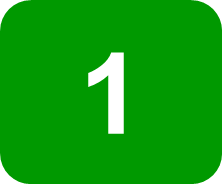 Dépôt de la demande de subvention par l’associationIl appartient à l’association de déposer dans les délais prévus, une demande via le présent dossier dûment complété, signé et accompagné des pièces annexes obligatoires à retourner au service Communication, Animation & Vie Associative (coordonnées précisées en page 1).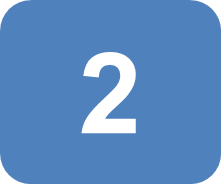 Enregistrement et instruction de la demande de subventionLa Ville contrôle la recevabilité des dossiers, étudie les demandes, reçoit les associations si besoin. 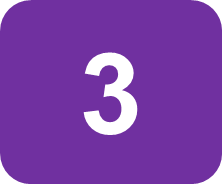 DécisionLa décision revient au Conseil Municipal, qui devrait se réunir le lundi 25 mars 2024, date susceptible de modification.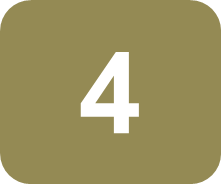 Versement de la subventionLa Direction Générale des Finances Publiques (DGFIP), par l’intermédiaire du Trésorier, effectue un contrôle des pièces transmises avant le versement effectif des aides financières.Données personnellesLes informations recueillies sur ce formulaire sont enregistrées dans un fichier informatisé par la Ville de Falaise pour la gestion de sa base de données associativeElles sont conservées pendant 2 ans et sont destinées aux différents services municipaux de la Ville de Falaise ayant à instruire les dossiers de subventionConformément à la loi « informatique et libertés », vous pouvez exercer votre droit d'accès aux données vous concernant et les faire rectifier en contactant le service Communication, Animation &Vie Associative, communication@falaise.fr1. PRESENTATION DE VOTRE ASSOCIATIONFonctionNomAdresseProfessionPersonne à contacter dans le cadre de l’instruction de ce dossierPersonne à contacter dans le cadre de l’instruction de ce dossierPersonne à contacter dans le cadre de l’instruction de ce dossierPersonne à contacter dans le cadre de l’instruction de ce dossierNom : Coordonnées téléphoniques :                                                 Courriel :Nom : Coordonnées téléphoniques :                                                 Courriel :Nom : Coordonnées téléphoniques :                                                 Courriel :Nom : Coordonnées téléphoniques :                                                 Courriel :2. RESSOURCES DE VOTRE ASSOCIATIONFalaiseAutres communesAutres communesNombre d’adhérentsMoins de 18 ansPlus de 18 ansNombre de bénéficiaires(Personne qui profite de l’action de l’association sans être adhérent ou bénévole)Nombre de bénévoles(Personne contribuant régulièrement à l’activité de votre association, de manière non rémunérée)202120222023NombreDateEvènementNature de l’interventionDateEvènementNature de l’interventionCHARGESREALISE (Euros)BUDGET PREVISIONNEL(2024)PRODUITSREALISE(Euros) BUDGET PREVISIONNEL(2024)60 - Achat70 - Ventes de Produits – Prestations de servicesFournitures non-stockablesPrix des actes - vente PSFourniture d'Energie (eau, gaz, électricité)Prix de journée agrééeCarburantPS reçue de la CAFProduits d'Entretien et petit Equipement (matériel d'activité, fournitures éducatives)Participation des usagers Fournitures administratives (fournitures de bureau)Autres participationsAutres fournitures (alimentation, boissons, pharmacie, sécurité des locaux)Prestation de servicesVentes de marchandises61 - Services extérieursProduits des activités annexesFormation des bénévoles (BAFA…)Locations74 - Subventions de FonctionnementLocations immobilièresSubvention Etat Locations mobilièresSubvention RégionEntretien et réparationsSubvention DépartementPrimes d'assuranceDocumentation, séminaires et colloquesVille de Falaise Subvention de fonctionnementProjet spécifiqueAutres subventions (à détailler)Ville de Falaise Subvention de fonctionnementProjet spécifiqueAutres subventions (à détailler)62 - Autres Services ExtérieursVille de Falaise Subvention de fonctionnementProjet spécifiqueAutres subventions (à détailler)Rémunération des intermédiaires et honoraires (Expert-comptable, Commissaire aux Comptes)Ville de Falaise Subvention de fonctionnementProjet spécifiqueAutres subventions (à détailler)Publicité et CommunicationVille de Falaise Subvention de fonctionnementProjet spécifiqueAutres subventions (à détailler)Transport d'Activités et d'AnimationVille de Falaise Subvention de fonctionnementProjet spécifiqueAutres subventions (à détailler)Déplacements, Missions et RéceptionsVille de Falaise Subvention de fonctionnementProjet spécifiqueAutres subventions (à détailler)Frais postaux et TélécommunicationsSubvention organisme nationalServices bancaires et assimilésCharges externes Subvention exploitation CAFCotisations et Frais d'Assemblée GénéraleAide au fonctionnement (participation CAF aux centres de loisirs)Formation du personnel salarié63 - Impôts Taxes et Versements AssimilesSubvention exploitation EPCIImpôts Taxes Versements Assimilés sur rémunération Subvention exploitation entrepriseTaxes sur salairesSubvention autre entité publiqueParticipation des employeurs à la formation professionnelle continue Agence de services et de paiements (ex CNASEA)Autres Impôts et Taxes 64 - Charges de Personnel    (joindre détail des charges de personnel en annexe)75 - Autres Produits de Gestion CouranteSalaires brutsCotisationsCharges de sécurité sociale et prévoyance AutresAutres charges sociales65 - Autres charges de gestion couranteCharges supplétives (mises à dispositions de matériels, locaux, … = avantages en nature valorisés)Contrepartie contribution aux charges supplétives(valorisation des avantages en nature)66 - Charges financières76 - Produits Financiers67 - Charges exceptionnelles77 - Produits Exceptionnels68 – Dotations Amort. Et Prov.78 - Reprise sur Amortissements et ProvisionsBénéfice année N (si produits supérieurs aux charges)Bénéfice année N (si produits supérieurs aux charges)Perte année N (si charges supérieures aux produits)Perte année N (si charges supérieures aux produits)Total des ChargesTotal des ProduitsCHARGESMONTANTPRODUITSMONTANT60 - Achat70 - Ventes de Produits – Prestations de servicesFournitures non-stockablesPrix des actes - vente PSFourniture d'Energie (eau, gaz, électricité)Prix de journée agrééeCarburantPS reçue de la CAFProduits d'Entretien et petit Equipement (matériel d'activité, fournitures éducatives)Participation des usagers Fournitures administratives (fournitures de bureau)Autres participationsAutres fournitures (alimentation, boissons, pharmacie, sécurité des locaux)Prestation de servicesVentes de marchandisesProduits des activités annexes61 - Services extérieursFormation des bénévoles (BAFA…)Redevance de crédit-bail74 – Subventions LocationsSubvention Etat Locations immobilièresSubvention RégionLocations mobilièresSubvention DépartementEntretien et réparationsPrimes d'assuranceVille de Falaise Projet spécifiqueAutres subventions (à détailler)Documentation, séminaires et colloquesVille de Falaise Projet spécifiqueAutres subventions (à détailler)Ville de Falaise Projet spécifiqueAutres subventions (à détailler)62 - Autres Services ExtérieursVille de Falaise Projet spécifiqueAutres subventions (à détailler)Rémunération des intermédiaires et honoraires (Expert-comptable, Commissaire aux Comptes)Ville de Falaise Projet spécifiqueAutres subventions (à détailler)Publicité et CommunicationVille de Falaise Projet spécifiqueAutres subventions (à détailler)Transport d'Activités et d'AnimationVille de Falaise Projet spécifiqueAutres subventions (à détailler)Déplacements, Missions et RéceptionsVille de Falaise Projet spécifiqueAutres subventions (à détailler)Frais postaux et TélécommunicationsSubvention organisme nationalServices bancaires et assimilésCharges externes Subvention exploitation CAFCotisations et Frais d'Assemblée GénéraleAide au fonctionnement (participation CAF aux centres de loisirs)Formation du personnel salarié63 - Impôts Taxes et Versements AssimilesSubvention exploitation EPCIImpôts Taxes Versements Assimilés sur rémunération Subvention exploitation entrepriseTaxes sur salairesSubvention autre entité publiqueParticipation des employeurs à la formation professionnelle continue Agence de services et de paiements (ex CNASEA)Autres Impôts et Taxes 64 - Charges de Personnel    (joindre détail des charges de personnel en annexe)75 - Autres Produits de Gestion CouranteSalaires brutsCotisationsCharges de sécurité sociale et prévoyance AutresAutres charges socialesContrepartie contribution aux charges supplétives (mises à dispositions de matériels, locaux, …)65 - Autres charges de gestion courante66 - Charges financières76 - Produits Financiers67 - Charges exceptionnelles77 - Produits Exceptionnels68 - Dotations78 - Reprise sur Amortissements et ProvisionsTotal des ChargesTotal des Produits